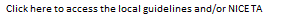 REM02_ver1.3 Early Access to Medicines Scheme Application Form – Early Access to Medicines Scheme Application Form – Remdesivir for the treatment of patients with confirmed COVID-19REM02_ver1.3 Early Access to Medicines Scheme Application Form – Early Access to Medicines Scheme Application Form – Remdesivir for the treatment of patients with confirmed COVID-19REM02_ver1.3 Early Access to Medicines Scheme Application Form – Early Access to Medicines Scheme Application Form – Remdesivir for the treatment of patients with confirmed COVID-19REM02_ver1.3 Early Access to Medicines Scheme Application Form – Early Access to Medicines Scheme Application Form – Remdesivir for the treatment of patients with confirmed COVID-19Patient NHS No:Trust:Patient Hospital No: *Practice Code:Patient's Initials and DoB:GP Postcode:Choose Consultant: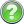 Consultant Name:  *Other Contact Details:  *Notification Email Address:  (@NHS.net account ONLY)Notification Email Address:  (@NHS.net account ONLY)Notification Email Address:  (@NHS.net account ONLY)Notification Email Address:  (@NHS.net account ONLY)Treatment Start Date:     *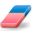      *     *Please indicate whether patient meets the following criteria:Please tick1. I confirm that the patient is 12 years old or above and is at least 40kg and is hospitalised with suspected or laboratory confirmed SARS-CoV-2 infection and severe disease*.

* Patients with severe disease are those with an SpO2 <= 94% on room air or requiring supplemental oxygen or requiring non-invasive (such as CPAP) or invasive ventilation or extracorporeal membrane oxygenation (ECMO).  * Required2. I confirm all the following apply:

• The patient’s eGFR is above 30ml/min and they are not receiving renal replacement therapy (note caution is needed in patients with eGFR below 50ml/min)  
• The patient’s ALT is below 5 times upper limit of normal  * Required3. I confirm that the patient will receive remdesivir according to the treatment protocol* Required4. I confirm that the Trust will comply with all data collection requirements that are required, including completion of the mandatory fields of the ISARIC WHO CCP-UK case report form (CRF)* Required